桃園市政府家庭教育中心活動宗旨：透過讀書會幫助參與者自我成長，增進親密關係，瞭解彼此差異及衝突，減少家庭問題的發生，以達和諧的兩性關係，讓家庭擁有健康與幸福，並提供家庭正確壓力調適與增進家人心理健康的有效方法與態度。對象及名額：夫妻、情侶、單身者、渴望與家人朋友建立良好關係者，招收12-20人為原則，未滿12人不開班。辦理時間：107年9月11日至10月30日，每週二14:00-1700，每次3小時，共8週。活動地點：桃園市政府家庭教育中心會議室及視聽室。（桃園市桃園區莒光街1號－桃園國中斜對面）。進行方式：採用黃維仁博士設計「親密之旅：愛家婚戀情商與自我成長課程」，以實用、易行的情感治療自我成長課程，使用自我分析、二人對話、小組對談…等體驗式帶領。時間／內容：活動帶領人：由教育部培訓親密之旅進階合格教師。報名方式：請至「桃園市政府家庭教育中心」首頁（http://family.tycg.gov.tw/）右上角點選「線上報名」。若無法使用線上報名，亦可傳真報名，傳真後請電話確認。活動簡章及報名表可至家庭教育中心網站（http://family.tycg.gov.tw/）下載。報名截止日：107年9月4日(二)。--------------------------「107年親密之旅自我成長讀書會」報名------------------------傳真報名：傳真至家庭教育中心，傳真：03-3333063，洽詢電話：3323885*27本活動可登錄「愛的存款簿」。活動當天需簽到／簽退，請勿遲到，遲到超過20分鐘者，不開放簽到。未依規定簽到／簽退者，一律不核發時數。備註：會場週邊停車不易，開車民眾可將汽車停放至付費停車格或西門地下停車場。廣告桃園市政府家庭教育中心為落實個人資料之保護，依照個人資料保護法第8 條規定進行蒐集前之告知：1.蒐集之目的：統計報名人數、分析參與者背景、活動通知及製作簽到冊等活動相關作業。2.蒐集之個人資料類別：包含姓名、性別、年齡、職業、電子信箱、聯絡電話。3.個人資料利用之期間、地區、對象及方式：(1)期間：您的電子信箱將輸入本中心電子報發送系統，您將不定期收到本中心電子報，直至您上網取消訂閱電子報；其餘個人資料，於活動結束後，即不再使用。(2)地區：您的個人資料僅限於本機關內部使用。(3)對象及方式：您的個人資料將僅用於本中心活動通知。4.個人資料之權利：您可依個人資料保護法第 3 條規定，來電03-3323885 行使相關權力。5.若您不願意提供真實且正確完整的個人資料，將可能導致無法成功報名此次活動。6.如果您同意以上條款，再開始進行報名動作（報名完畢後，代表您已閱畢本次活動報名之個資告知事項，並同意本中心處理及利用您的個人資料）。桃園市政府家庭教育中心330桃園市桃園區莒光街1 號http://family.tycg.gov.tw/電話：03-3323885 傳真：03-3333063 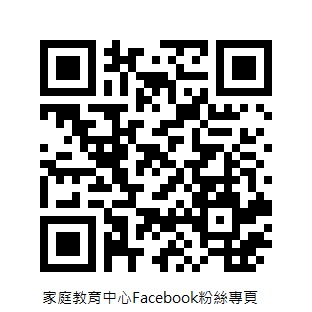 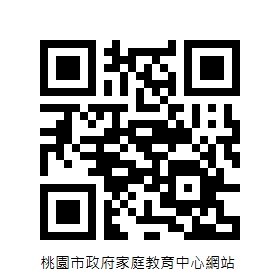 【印刷品】週次時間主題課程內容第一週9月11愛的探索智慧存款了解婚姻成敗的關鍵。沒有關係，就什麼都有關係；有了關係，就什麼都沒有關係。第二週9月18了解差異與衝突和諧的兩性關係了解與認識人與人間的差異與面對衝突不同模式。學習為自己的心理情結與心理按鈕負責。第三週9月25原生家庭對人格和親密關係影響了解原生家庭帶給自己及親密關係的影響，並學習面對與成長。第四週10月2日發展情感智慧四種依附型態和親密關係以言語標明情緒的重要性。了解四種依附關係，並探索自己和親密關係的另一方之依附型態。第五週10月9日親密關係中的四大殺手省察被引發情緒背後的思維。第六週10月16日關係修復的十大步驟親密關係的重建。第七週10月23日尋求雙贏，發展健全人格有效處理衝突的秘訣。第八週10月30日學習饒恕愛的行動愛就是彼此珍惜、接納。姓名性別年齡職業電子信箱葷素備註